MINGGU 28HARI :  ISNIN                                                                 TARIKH : 05 OGOS 2019HARI :  ISNIN                                                                 TARIKH : 05 OGOS 2019M/PELAJARANBAHASA MELAYU (PEMULIHAN)BAHASA MELAYU (PEMULIHAN)KELAS2 MAKMUR2 MAKMURWAKTU / MASA10.45-11.45 pagi ( 1 jam  )10.45-11.45 pagi ( 1 jam  )JUMLAH MURID4  orang4  orangPERKARAPENGAJARAN & PEMBELAJARANPENGAJARAN & PEMBELAJARANPERKARAKUMPULAN AALIAHMADKUMPULAN BOSMANFIRASStandard Pembelajaran2.1.1(i)  Membaca dengan sebutan yang betul dan intoasi yang sesuai ; perkataan2.1.2(i) Membaca dan memahami ; perkataanKEMAHIRAN PEMULIHANKemahiran 5 : Perkataan KV+KVKemahiran 8 : Perkataan KVKObjektif P&P: Pada akhir PdP murid-murid berupaya :4.   menyebut dan  membunyikan sekurang-kurangnya  4 daripada 6 perkataan suku kata terbuka KV+KV  dengan sebutan yang betul.11.. menulis 4 daripada 6 perkataan berdasarkan gambar dengan ejaan yang betul2.  membunyikan sekurang-kurangnya  4 daripada 6 perkataan suku kata tertutup  KVK  dengan sebutan yang betul.10. menulis 4 daripada 6 perkataan berdasarkan gambar dengan ejaan yang betulPengetahuan Sedia AdaMurid telah dapat membaca perkataan suku kata terbuka KVMurid telah dapat membaca perkataan suku kata terbuka KVKVKVStrategi / Aktiviti:Strategi / Aktiviti:Strategi / Aktiviti:Set Induksi:  Nyanyian lagu  “Selamat Hari Lahir” guru perdengarkan lagu dari ‘youtube.’ BT MS 5Nyanyian lagu  “Selamat Hari Lahir” guru perdengarkan lagu dari ‘youtube.’ BT MS 5AKTIVITI PDPPermainan1.  Guru bersoal jawab dengan murid tentang beberapa keping gambar.2. Murid diberi beberapa kad suku kata KV.3.  Murid mencantum perkataan perpandukan gambar tersebut. Pengajaran[][[4. Guru minta murid membaca perkataan daripada aktiviti di atas.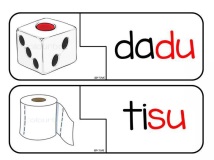 Contoh : nasi, labu, pasu5. Guru  bimbing murid mengeja daripada  kad perkataan secara latih tubi.Lembaran Kerja :6. Murid menjawab lembaran kerja yang diberikan secara berpasangan. Tampal kad suku kata terbuka KV berdasarkan gambar.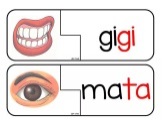 Pengajaran :1. Guru tunjukkan slide gambar KVK. Murid menyebut nama berdasarkan gambar tersebut. Contoh :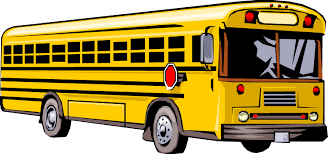 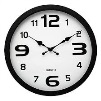 2. Murid dibimbing mengeja perkataan KVK berdasarkan slide.Permainan3. Murid main permainan interaktif power point.Lembaran Kerja :4. Murid menjawab lembaran kerja dengan memadankan huruf vokal dan gambar.AKTIVITI PDPNilaiBekerjasama, RajinBekerjasama, RajinBahan Bantu Mengajar:Kad gambar, kad perkataan, kad suku kata,Side power poin, lembaran kerjaRefleksi :Tindakan susulan untuk mengatasi masalah murid :___________________________________________________________________________________________________________________________________________________________________________________________________________PdP ditangguhkan kerana……………………………………………………………………………………………………………………….………………………………………………………………………………………………………………………………………………………Tindakan susulan untuk mengatasi masalah murid :___________________________________________________________________________________________________________________________________________________________________________________________________________PdP ditangguhkan kerana……………………………………………………………………………………………………………………….………………………………………………………………………………………………………………………………………………………Tindakan susulan untuk mengatasi masalah murid :___________________________________________________________________________________________________________________________________________________________________________________________________________PdP ditangguhkan kerana……………………………………………………………………………………………………………………….………………………………………………………………………………………………………………………………………………………